الجامعة المستنصرية - كلية التربية الاساسية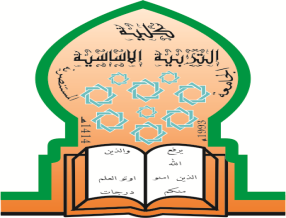 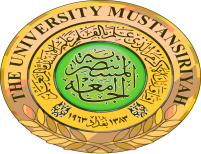 قسم ...الرياضيات.......الخطة الدراسية للمساقالبريد الالكتروني للتدريسي :     com. muntha1974razaq@gmail                         توقيع التدريسي : تواجد التدريسي :       غرفة الاستاذ                                                            توقيع رئيس القسم :المعلومات العامة عن المساق ( المادة الدراسية ):(Course information)المعلومات العامة عن المساق ( المادة الدراسية ):(Course information)المعلومات العامة عن المساق ( المادة الدراسية ):(Course information)المعلومات العامة عن المساق ( المادة الدراسية ):(Course information)المعلومات العامة عن المساق ( المادة الدراسية ):(Course information)اسم المساق:  الهندسةاسم التدريسي :   م.منتهى عبد الرزاق حسن وم.د ا حمد باقراسم التدريسي :   م.منتهى عبد الرزاق حسن وم.د ا حمد باقراسم التدريسي :   م.منتهى عبد الرزاق حسن وم.د ا حمد باقررمز المساق:  MAB03G223اسم التدريسي :   م.منتهى عبد الرزاق حسن وم.د ا حمد باقراسم التدريسي :   م.منتهى عبد الرزاق حسن وم.د ا حمد باقراسم التدريسي :   م.منتهى عبد الرزاق حسن وم.د ا حمد باقرالساعات المعتمدة   :  3نظريعملياجماليالساعات المعتمدة   :  3213المستوى والفصل الدراسي:الفصل الدراسي السابعالفصل الدراسي السابعالفصل الدراسي السابعوصف المساق: (Course description)وصف المساق: (Course description)وصف المساق: (Course description)وصف المساق: (Course description)وصف المساق: (Course description)1. تعليم الطلبة  معنى الهندسة والنظام البديهي2.  تعليم الطلبة الهندسة حسب اقليدس3-يتعلم الطالب بعض المحاولات لبرهنة فرضية التوازي 4  يتعرف الطالب على النظام الهلبري	 	يتعرف الطالب على الهندسة الهذلولية والاهليجية 5-1. تعليم الطلبة  معنى الهندسة والنظام البديهي2.  تعليم الطلبة الهندسة حسب اقليدس3-يتعلم الطالب بعض المحاولات لبرهنة فرضية التوازي 4  يتعرف الطالب على النظام الهلبري	 	يتعرف الطالب على الهندسة الهذلولية والاهليجية 5-1. تعليم الطلبة  معنى الهندسة والنظام البديهي2.  تعليم الطلبة الهندسة حسب اقليدس3-يتعلم الطالب بعض المحاولات لبرهنة فرضية التوازي 4  يتعرف الطالب على النظام الهلبري	 	يتعرف الطالب على الهندسة الهذلولية والاهليجية 5-1. تعليم الطلبة  معنى الهندسة والنظام البديهي2.  تعليم الطلبة الهندسة حسب اقليدس3-يتعلم الطالب بعض المحاولات لبرهنة فرضية التوازي 4  يتعرف الطالب على النظام الهلبري	 	يتعرف الطالب على الهندسة الهذلولية والاهليجية 5-1. تعليم الطلبة  معنى الهندسة والنظام البديهي2.  تعليم الطلبة الهندسة حسب اقليدس3-يتعلم الطالب بعض المحاولات لبرهنة فرضية التوازي 4  يتعرف الطالب على النظام الهلبري	 	يتعرف الطالب على الهندسة الهذلولية والاهليجية 5-مخرجات تعلم المساق: (Course outcomes)مخرجات تعلم المساق: (Course outcomes)مخرجات تعلم المساق: (Course outcomes)مخرجات تعلم المساق: (Course outcomes)مخرجات تعلم المساق: (Course outcomes)نتوقع بعد نهاية البرنامج التعليمي أن يتمكن الطلبة من أن :التعرف على  النظام البديهييتعرف الطالب على الهندسة حسب مفهوم اقليدس يتعرف الطالب على المحاولات لبرهنة فرضية التووازييتعرف الطالب على النظام الهلبرييتعرف الطالب على الهندسة اللااقليدية نتوقع بعد نهاية البرنامج التعليمي أن يتمكن الطلبة من أن :التعرف على  النظام البديهييتعرف الطالب على الهندسة حسب مفهوم اقليدس يتعرف الطالب على المحاولات لبرهنة فرضية التووازييتعرف الطالب على النظام الهلبرييتعرف الطالب على الهندسة اللااقليدية نتوقع بعد نهاية البرنامج التعليمي أن يتمكن الطلبة من أن :التعرف على  النظام البديهييتعرف الطالب على الهندسة حسب مفهوم اقليدس يتعرف الطالب على المحاولات لبرهنة فرضية التووازييتعرف الطالب على النظام الهلبرييتعرف الطالب على الهندسة اللااقليدية نتوقع بعد نهاية البرنامج التعليمي أن يتمكن الطلبة من أن :التعرف على  النظام البديهييتعرف الطالب على الهندسة حسب مفهوم اقليدس يتعرف الطالب على المحاولات لبرهنة فرضية التووازييتعرف الطالب على النظام الهلبرييتعرف الطالب على الهندسة اللااقليدية نتوقع بعد نهاية البرنامج التعليمي أن يتمكن الطلبة من أن :التعرف على  النظام البديهييتعرف الطالب على الهندسة حسب مفهوم اقليدس يتعرف الطالب على المحاولات لبرهنة فرضية التووازييتعرف الطالب على النظام الهلبرييتعرف الطالب على الهندسة اللااقليدية كتابة مواضيع المساق ( النظري – العملي ان وجد ) :كتابة مواضيع المساق ( النظري – العملي ان وجد ) :كتابة مواضيع المساق ( النظري – العملي ان وجد ) :كتابة مواضيع المساق ( النظري – العملي ان وجد ) :الاسابيع / التاريخالاسابيع / التاريخنظرينظري او عملي1الأول يتعرف الطالب على النظام البديهي   -  2الثاني  يبرهن الطالب المبرهنات المستوي الاسقاطي  3الثالث يبرهن المبرهنات المستوي التالقي4الرابعتدريس  نظامي يونك وفانو5الخامستدريس   الهندسة حسب مفهوم اقليدس6السادستدريس  بعض المحاولات لبرهنة فرضية التوازي   7السابع الاختبار الاول مع حل التمارين  8الثامن النظام الهلبري تعريفه وبعض مكوناته9التاسع حل تمارين الفصل10العاشر الجزء الثاني من النظام الهلبري11الحادي عشر الاختبار الثاتي وحل تمارين الفصل12الثاني عشر الهندسة الااقلبدية الهذلولية 13الثالث عشر الهندسة الاهليجية14الرابع عشر المقارنة بين الهندسات الثلاثة15الخامس عشر حل التمارين الواجبات و المشاريع: حل الواجبات المساركات اليوميةمصادر التعلم الاساسية:مصادر التعلم الاساسية:مصادر التعلم الاساسية:مصادر التعلم الاساسية:مصادر التعلم الاساسية:مصادر التعلم الاساسية:مصادر التعلم الاساسية:مصادر التعلم الاساسية:مصادر التعلم الاساسية:مصادر التعلم الاساسية:مصادر التعلم الاساسية: مفاهيم اساسية في الهندسة                 تاليف د.امال شهاب مفاهيم اساسية في الهندسة                 تاليف د.امال شهاب مفاهيم اساسية في الهندسة                 تاليف د.امال شهاب مفاهيم اساسية في الهندسة                 تاليف د.امال شهاب مفاهيم اساسية في الهندسة                 تاليف د.امال شهاب مفاهيم اساسية في الهندسة                 تاليف د.امال شهاب مفاهيم اساسية في الهندسة                 تاليف د.امال شهاب مفاهيم اساسية في الهندسة                 تاليف د.امال شهاب مفاهيم اساسية في الهندسة                 تاليف د.امال شهاب مفاهيم اساسية في الهندسة                 تاليف د.امال شهاب مفاهيم اساسية في الهندسة                 تاليف د.امال شهابنظم البديهات والهندسة                         تاليف عبد الوهاب الساج  نظم البديهات والهندسة                         تاليف عبد الوهاب الساج  نظم البديهات والهندسة                         تاليف عبد الوهاب الساج  نظم البديهات والهندسة                         تاليف عبد الوهاب الساج  نظم البديهات والهندسة                         تاليف عبد الوهاب الساج  نظم البديهات والهندسة                         تاليف عبد الوهاب الساج  نظم البديهات والهندسة                         تاليف عبد الوهاب الساج  نظم البديهات والهندسة                         تاليف عبد الوهاب الساج  نظم البديهات والهندسة                         تاليف عبد الوهاب الساج  نظم البديهات والهندسة                         تاليف عبد الوهاب الساج  نظم البديهات والهندسة                         تاليف عبد الوهاب الساج  المصادر الساندة :المصادر الساندة :المصادر الساندة :المصادر الساندة :المصادر الساندة :المصادر الساندة :المصادر الساندة :المصادر الساندة :المصادر الساندة :المصادر الساندة :المصادر الساندة :الدرجات الامتحانيةالدرجات الامتحانيةالامتحان الاولالامتحان الثانيالامتحان الثانيالامتحان العمليالامتحان العمليالنشاطالسعيالسعيالامتحان النهائي404015151510404060قاعة المحاضراتالشعبةالشعبةالشعبةالقاعةالقاعةالساعةالساعةالساعةالملاحظاتالملاحظات1A,c A,c A,c 2B,DB,DB,D